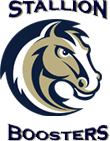 SPORT _______________________________Date________Description _______________________________________Vendor Name:_____________________________________Referred By:_______________________________________Beginning Date of Fundraiser_________Ending Date______Accounting Report and Pre-ApprovalBooster President and AD signature of Pre-Approval______________Date:________Funds Deposited:______________________Please note:  ALL fundraisers must be approved by the Athletic Director and Boosters President prior to beginning the activity. San Juan Hills Athletic Boosters does not promote or endorse any fundraising entity other than the funds from said fundraiser to be held in strict accordance with those rules and regulations whereby operating as a charitable organization within a 501c (3) status. Estimated Projection(complete PRIOR to activity)Actual Amount of Fundraiser(complete AFTER activity)TOTAL INCOMETOTAL EXPENSEPROFIT or LOSSFEES (LIST ALL)PERCENTAGE AMOUNT